 Поэтому работодатель может прекратить выплаты в любой момент и работнику будет очень проблематично что-то получить в такой ситуации.
             На указанные суммы не распространяются нормы законодательства, регулирующие трудовую деятельность работника и его социальное обеспечение.
              1. Оплата отпуска. Нет никаких гарантий, что работодатель оплатит отпуск или компенсацию за неиспользованный отпуск при увольнении работника в полном объеме, так как сумма отпускных высчитывается исходя из размера официальной части зарплаты, которая может быть значительно меньше "серой" (ст.114 ТК РФ).
             2. Оплата листка нетрудоспособности. Аналогично оплате отпуска оплата листков нетрудоспособности (по временной нетрудоспособности, по беременности и родам, по уходу за ребенком) рассчитывается исходя из официального заработка (ст.183 ТК РФ; ст. 14 Федерального закона от 29.12.2006 N 255-ФЗ).
             3. Выходное пособие. При увольнении работника выходное пособие будет исчислено исходя из официальной части зарплаты (ст.ст.178 и 181.1ТК РФ).
             4. Будущая пенсия. Отчисления в ПФР также производятся на основании "белой" части зарплаты. Именно из этих отчислений складывается будущая пенсия работника (ст. 10  Закона от 15.12.2001 N 167-ФЗ).
             5. Кредит и ипотека. Работник, получающий "на бумаге" небольшую заработную плату, рискует не получить кредит на крупную сумму в банке или не оформить ипотеку, даже если "серая" часть его зарплаты гораздо больше "белой".
            6. Уголовная ответственность. Налоги с зарплат работников уплачивает работодатель (ст. 226 НК РФ). Однако, если дело дойдет до суда, работнику необходимо быть готовым к доказыванию своей непричастности к уклонению от уплаты налогов. Ответственность физического лица за указанное деяние установлена ст. 122 НК РФ и ст. 198  УК РФ.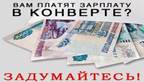        Работник, получающий "серую" зарплату, то есть зарплату, с которой не уплачиваютсяналоги, должен осознавать все негативные последствия, к которым это может привести. Выплата "серой" зарплаты производится исключительно по воле работодателя на страх и риск работника. Ни ее размер, ни порядок выплаты, ни срок выплаты не закреплены, как правило, никакими документами. 